ที่ ......./…….							      ……………….(ชื่อหน่วยงาน)..............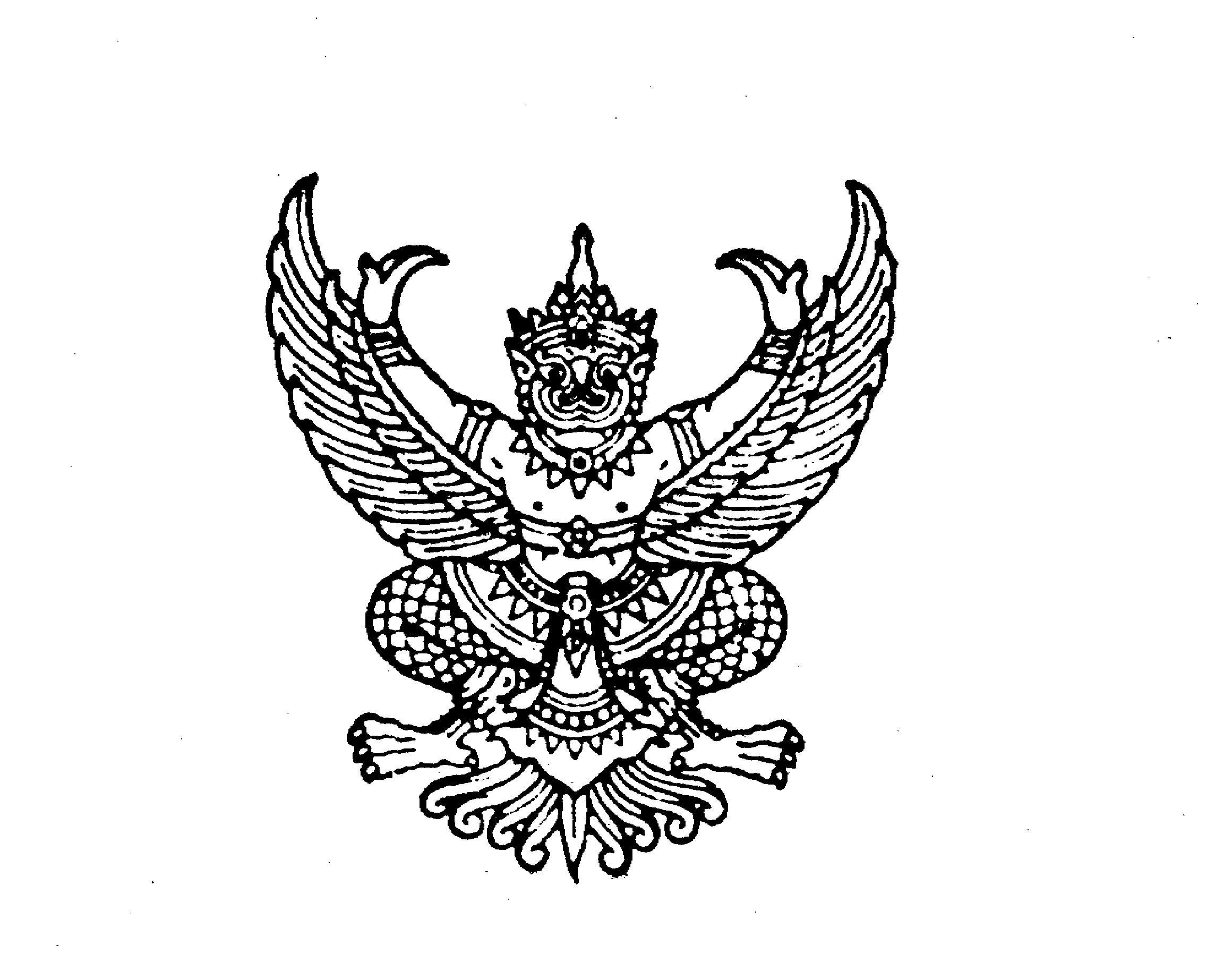 								      ..................(ที่อยู่หน่วยงาน)............								      ..................(เบอร์โทรศัพท์).............						วันที่..........เดือน...............พ.ศ...........เรื่อง  ขอคัดสำเนาผลการเข้าตรวจดูข้อมูลข่าวสารส่วนบุคคลเรียน  ผู้บังคับการกองทะเบียนประวัติอาชญากรด้วย......................……..……….(ชื่อหน่วยงาน)......................................มีความประสงค์ขอให้ กองทะเบียนประวัติอาชญากร สำนักงานตำรวจแห่งชาติ ดำเนินการการเข้าตรวจดูข้อมูลข่าวสารส่วนบุคคลโดยการพิมพ์ลายนิ้วมือแก่............................................................................................หมายเลขประจำตัวประชาชน..........................................................เพื่อนำมาประกอบการเข้ารับราชการ  โดยได้ส่งตัวบุคลากรมาขอเข้าตรวจดูข้อมูลข่าวสารส่วนบุคคลตั้งแต่วันที่..........................แล้วนั้นเนื่องจาก...............................(หน่วยงาน)......................................................ยังไม่ได้รับเอกสารผลการเข้าตรวจดูข้อมูลข่าวสารส่วนบุคคล อ้างอิงใบเสร็จรับเงินเลขที่.................................... จึงขอความอนุเคราะห์ขอคัดสำเนาผลการเข้าตรวจดูข้อมูลข่าวสารส่วนบุคคลจึงเรียนมาเพื่อโปรดพิจารณา และขอขอบพระคุณในความร่วมมืออย่างดียิ่ง มา ณ โอกาสนี้ด้วยขอแสดงความนับถือ				ลงชื่อ(                             )ผู้มีอำนาจลงนาม..........(ชื่อหน่วยงาน)..........โทร....................................  โทรสาร.............................  